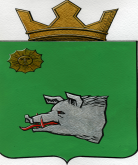 АДМИНИСТРАЦИЯ МАЙСКОГО СЕЛЬСКОГО ПОСЕЛЕНИЯКРАСНОКАМСКОГО МУНИЦИПАЛЬНОГО РАЙОНАПЕРМСКОГО КРАЯПОСТАНОВЛЕНИЕ21.12.2015					                                              № 532Об утверждении Правил обмена деловыми подарками и знаками делового гостеприимства в Майском сельском поселенииВ соответствии со статьей 13.3 Федерального закона от 25 декабря 2008 года № 273-ФЗ «О противодействии коррупции», администрация Майского сельского поселенияПОСТАНОВЛЯЕТ:1. Утвердить прилагаемые Правила обмена деловыми подарками и знаками делового гостеприимства в Майском сельском поселении.	2. Постановление разместить на официальном сайте Майского сельского поселения http://www.adm-maisk.ru.3. Специалисту-делопроизводителю администрации Майского сельского поселения обеспечить ознакомление руководителей муниципальных учреждении, предприятий с данным постановлением.4. Контроль за выполнением постановления оставляю за собой.Глава сельского поселения-глава администрацииМайского сельского поселения					С.Г. КунафинаКуликова.99644 ПРАВИЛА ОБМЕНА ДЕЛОВЫМИ ПОДАРКАМИ И ЗНАКАМИ ДЕЛОВОГО ГОСТЕПРИИМСТВАI Общие положенияДанные Правила обмена  деловыми подарками и знаками делового гостеприимства в Майском сельском поселении (далее-Правила) разработаны на основе Федерального закона Российской Федерации от 25.12.2008 г №273-ФЗ «О противодействии коррупции» и определяют единые для всех работников Администрации Майского сельского поселения требования к дарению и принятию деловых подарков.Действия настоящих Правил распространяется на всех работников Администрации  Майского сельского поселения вне зависимости от уровня занимаемой должности.Целями настоящих Правил являются:- обеспечение единообразного понимания роли и места деловых подарков, делового гостеприимства, представительских мероприятий в деловой практике Администрации;-  минимизирование рисков, связанных с возможным злоупотреблением в области подарков, представительских мероприятий;- поддержание культуры, в которой деловые подарки, деловое гостеприимство, представительские мероприятия рассматриваются только как инструмент для установления и поддержания деловых отношений и как проявления общепринятой вежливости в ходе ведения деятельности Администрации Майского сельского поселения.II Правила обмена деловыми подарками и знаками делового гостеприимства2.1. Деловые подарки, «корпоративное» гостеприимство и представительские мероприятия должны рассматриваться сотрудниками только как инструмент для установления и поддержания деловых отношений и как проявление общепринятой вежливости в ходе ведения хозяйственной деятельности.2.2. Подарки, которые сотрудники от имени Администрации сельского поселения «Новоширокинское» могут передавать другим лицам или принимать от имени Администрации сельского поселения в связи со своей трудовой  деятельностью, а также расходы на деловое гостеприимство должны соответствовать следующим критериям:- быть прямо связанным с уставными целями деятельности Администрации сельского поселения (презентация творческого проекта, успешное выступление учащихся, завершение ответственного проекта, завершение обучения, выпуск группы и т.п.) либо с памятными датами, юбилеями, общенациональными праздниками и т.п.;- быть разумно обоснованными, соразмерными и не являться предметами роскоши;- не представлять собой скрытое вознаграждение за услугу, действие или бездействие, попустительство или  покровительство, предоставление прав или принятие определенных решений (о заключении сделки, о получении лицензии, разрешении, согласовании и т.п.), либо попытку оказать влияние на получателя с иной незаконной или неэтичной целью;2.3. Работники, представляя интересы Администрации Майского сельского поселения или действуя от его имени, должны понимать границы допустимого поведения при обмене деловыми подарками и оказании делового гостеприимства.2.4.  Подарки, в том числе в виде оказания услуг, знаков особого внимания и участия в развлекательных  и аналогичных мероприятиях не должны ставить принимающую сторону в зависимое положение, приводить к возникновению каких-либо встречных обязательств со стороны получателя или оказывать влияние на объективность его деловых суждений и решений.2.5.Сотрудники Администрации Майского сельского поселения должны отказываться от предложений получения подарков, оплаты их расходов и т.п., когда подобные действия могут повлиять или создать впечатление о влиянии на принимаемые Администрацией сельского поселения решения.2.6. При любых сомнениях в правомерности или этичности своих действий работники обязаны поставить в известность своих непосредственных руководителей и проконсультироваться м ними, прежде чем дарить или получать подарки, или участвовать  в тех или иных представительских мероприятиях.     2.7. Не допускается передавать и принимать подарки от имени Администрации сельского поселения, его сотрудников и представителей в виде денежных средств, как наличных, так и безналичных, независимо от валюты, а также в форме акций, опционов или иных ликвидных ценных бумаг.2.8. Не допускается принимать подарки и т.д. в ходе проведения торгов и во время прямых переговоров при заключении договоров (контрактов), во время приема на обучение и проведения экзаменов.III Ответственность3.1. Неисполнение настоящих Правил может стать основанием для применения к работнику мер дисциплинарного, административного, уголовного и гражданско-правового характера. Приложение к постановлению Администрации Майского сельского поселения от  21.12.2015 г.  № 532